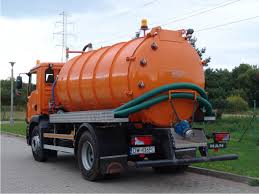 WYKAZ FIRM POSIADAJĄCYCH ZEZWOLENIE NA ODBIÓR NIECZYSTOŚCI CIEKŁYCH Z TERENU MIASTA I GMINY MOŃKILP.NAZWA FIRMY ADRESUWAGI1.Zakład Gospodarki Komunalnej i Mieszkaniowej w Mońkach ul. Kolejowa 21,19-100 Mońki2.TOI TOI Polska So. zo.oul. Płochocińska 29 03-044 Warszawatoalety przenośne3.Wywóz Nieczystości PłynnychCezary Pietrzycki Krypno Wielkie 94a 19-111 Krypno4. WC SERWIS Sp. zo.oSpółka Komandytowaul. Szybowa 241-808 Zabrzetoalety przenośne